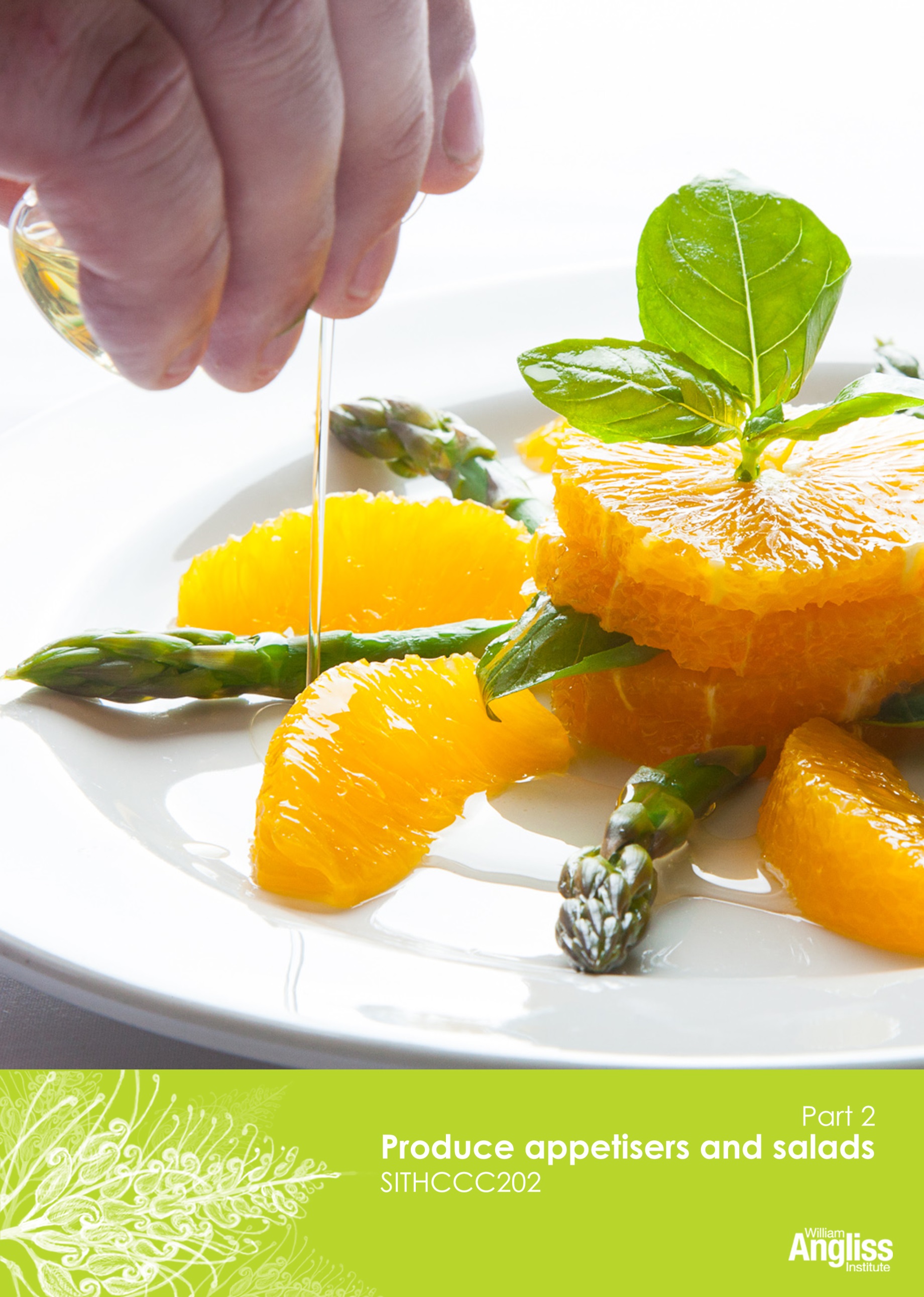 © Commonwealth of Australia 2013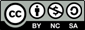 CC BY-NC-SAThis work is copyright. Except where otherwise indicated, and save for the Commonwealth Coat of Arms, the Department has applied the Creative Commons Attribution-Noncommercial-Share Alike 3.0 Australia Licence to this work.The Department of Industry, Innovation, Climate Change, Science, Research and Tertiary Education must be attributed as the author of the Department’s copyright material.As far as practicable, material for which the copyright is owned by a third party has been clearly labelled. The Department has made all reasonable efforts to ensure that this material has been reproduced on this website with the full consent of the copyright owners.Requests and enquiries concerning the Department’s copyright material should be addressed to:The Legal BranchDepartment of Industry, Innovation, Climate Change, Science, Research and Tertiary EducationGPO Box 9839 Canberra ACT 2601Or emailed to legalservices@innovation.gov.auFunded under the Workplace English Language and Literacy (WELL) Program by the Australian Government Department of Industry, Innovation, Climate Change, Science, Research and Tertiary EducationThe views expressed in this publication do not necessarily represent the view of theMinister for Tertiary Education, Skills, Science and Research or the AustralianGovernment.  The Australian Government does not give any warranty nor accept any liability in relation to the contents of this workISBN 978-1-922108-14-2 ContentsWelcome	viIcons	viWhat you will learn	vii5	Produce salads	1Types of salads	1Salad ingredients	4Salad dressings and sauces	11Dressing a salad	23Words for taste and texture	25Construct salads	27Store prepared salads	29Present salads	30Section summary	336	Produce appetisers	34What are appetisers?	34Types of appetisers	35Canapés	35Put canapés together	39Chef makes canapés	39Savouries	44Make savouries	45Appetisers from other countries	47Present appetisers	50Store appetisers before service	52Use leftovers and trimmings	52Section summary	53The Gums Recipe Book	54Salads	54Dressings and sauces	60Appetisers	63Key words	67Welcome   Icons  These signs tell you what type an activity is:What you will learnAppetisers and salads are important parts of the menu of a café or restaurant. 
They must be fresh, tasty and good to look at.In this unit you will learn how to:select the ingredients for appetisers and saladsselect, prepare and use equipment safely and correctlyfollow food safety guidelinesportion and prepare the ingredientsperform some basic cooking techniquesproduce and present appetisers and saladsstore the appetisers and salads.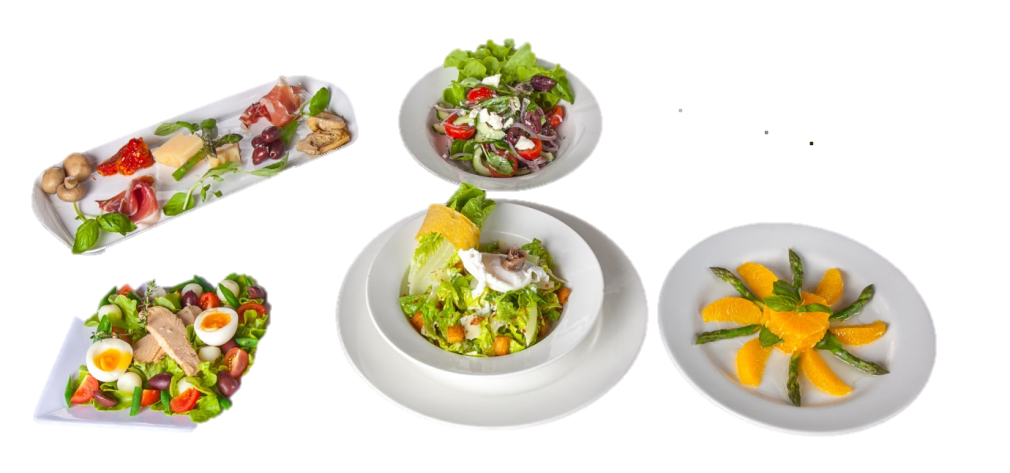 5	Produce saladsTypes of saladsSalads are popular in Australia’s warm climate, and as people change to lighter, healthier food.A salad can be served in many different ways:warm or coldraw ingredients , cooked or a combinationas a starter, main course, meal accompaniment or in a buffet table.Here are some types of salads.1	Choose 5 salads from the Recipe Book.Which types of salads are they? You might tick more than one box for a salad.One has been done for you.2	In your workplace, what salads have you made yourself, or seen made?3	If they are different to the 4 above, add them to the table.Salad ingredientsSalads can be made from a variety of ingredients. With the influence of many cultures in Australia, the range of ingredients has increased, and continues to increase.Here are some common ingredients for making salads and dressingsSalad greens ‘Leafy green’ or ‘salad green’ includes leafy lettuce and other green vegetables that are used in salads, such as baby spinach and cabbage.Here are some common ‘leafy greens’ in Australia. SproutsSome sprouts can be used in salads. These provide flavour, texture and a visual appeal. Some examples are:snowpea sproutsalfalfa spoutsbean shoots.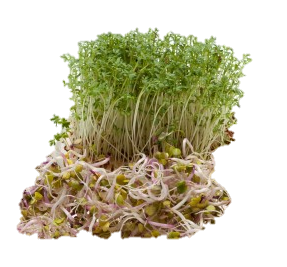 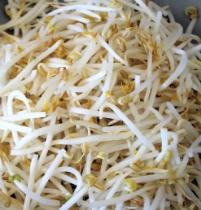 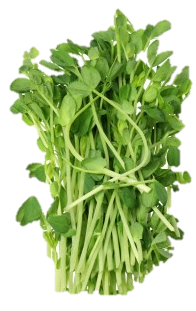 Salad herbsHerbs are used in salads to provide flavour, aroma (smell) and texture (feel). If you put in too much, it may take over the taste of the main ingredients of the salad.Here are some popular herbs used in salads.Other herbs may include:Fruit and vegetables Fruits and vegetables can also be used in salads, including:They add different flavours, crunch, texture and colour. Also, simple fruit salad can be served during a meal or as a sweet after a meal. You can use a range of fruit in season.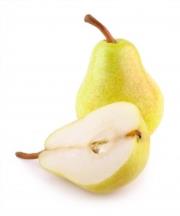 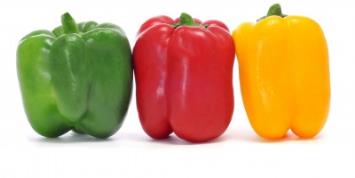 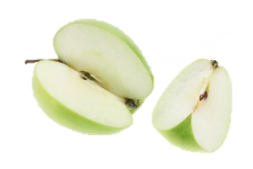 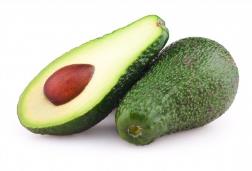 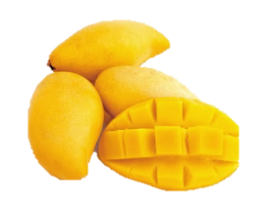 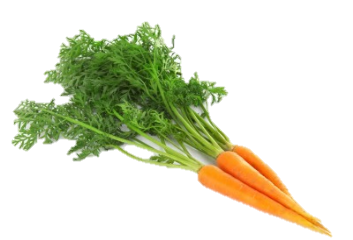 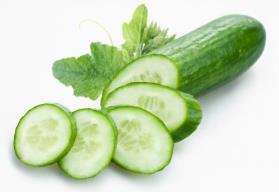 Other ingredientsYou can use a range of other ingredients in salads, including:Choose 2 salads that are served in your workplace.1	When are the salads served?For example, before a meal, with a meal, as a meal in itself, as part of a buffet.2	List the main ingredients of the salad.Salad dressings and sauces ‘Dressing’ a salad doesn’t mean we are putting clothes on it.It means we are putting a liquid or sauce into the salad.Salad dressings or sauces are usually added to salads, for a variety of reasons. These include to:add flavouradd colourbind (join) the ingredients togethermoisten the saladaid digestion (make it easier for the stomach to break down the food)make the salad look more attractive.There are many types of dressings and sauces that can be used for salads. Before choosing the best dressing for the particular salad, you should ask these questions.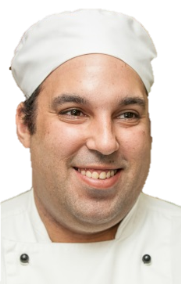 There are several different types of dressings, but many are based on the standard recipes for vinaigrette and mayonnaise.VinaigretteThis is a mix of oil and vinegar seasoned with salt and pepper.It is also called a French dressing. A vinaigrette can accentuate (make more intense) the flavour of the salad, and gives moisture to the salad. The usual ratio is 1 part vinegar and 3 parts oil. So, for 1 cup of oil, you only need 1/3 cup vinegar.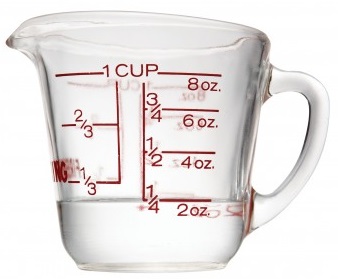 You have been asked to make a vinaigrette dressing.The chef only tells you one quantity. Work out the missing quantities.The first one is done for you.Other ingredients which add flavours to a dressing are:herbsgarlicmustardlemon juice.Oil and vinegar do not emulsify (bind together), so they will separate (come apart) quite quickly. You must whisk or shake the dressing well before it is served to mix the ingredients again. Adding mustard to vinaigrette helps to emulsify the ingredients so that they stay together.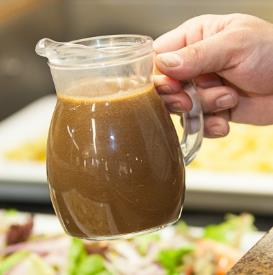 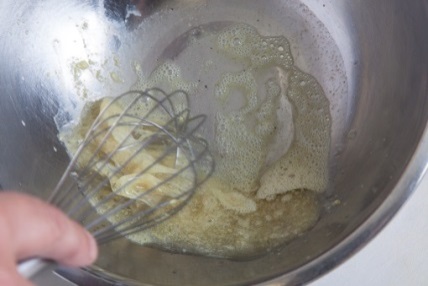 Mayonnaise Mayonnaise is a mix of egg yolks, vinegar and oil whisked together. They form a thick sauce which does not split (separate into its parts) if you let it sit. It is flavoured with mustard. It is not cooked. Other ingredients may be added to a basic mayonnaise to form other types of dressings. Some examples are:Chef makes mayonnaiseFind the recipe for Mayonnaise in your Recipe Book, and follow what the chef is doing. Notice the different preparation and cooking methods he is using.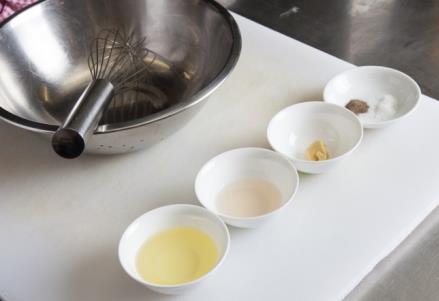 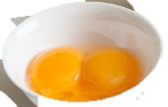 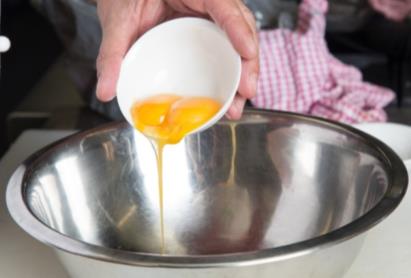 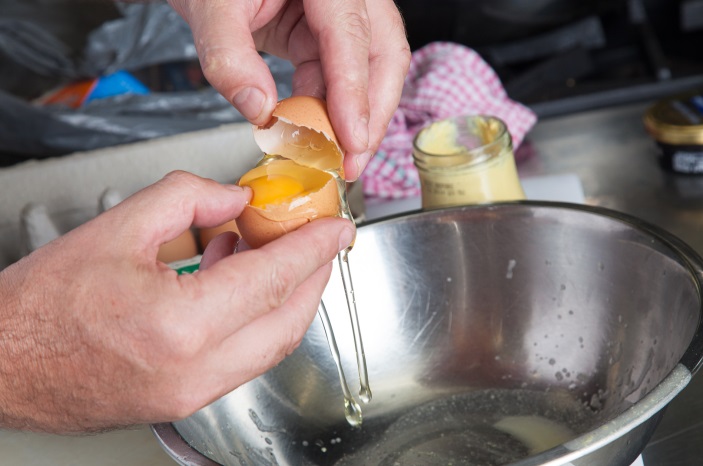 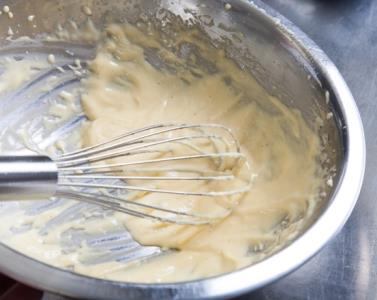 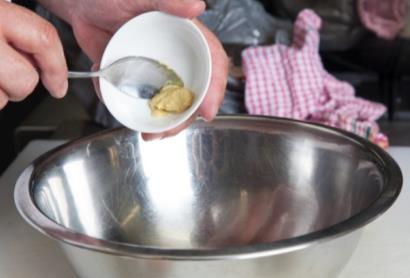 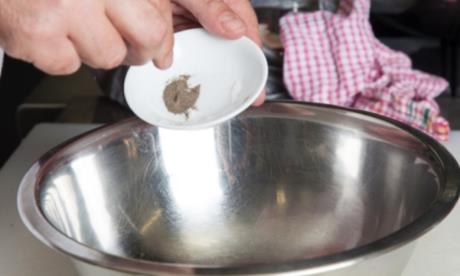 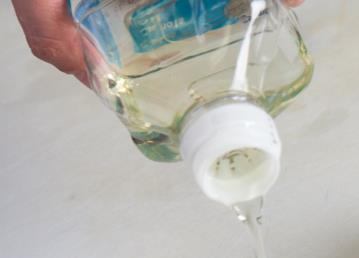 Dairy based dressingsSome dressings use dairy products, for example:If you use dairy products in a dressing, you must also use some sort of acid, such as vinegar or lemon juice. This cuts through the fattiness of the dairy product so that you can taste the salad better. It also helps you digest the food better. 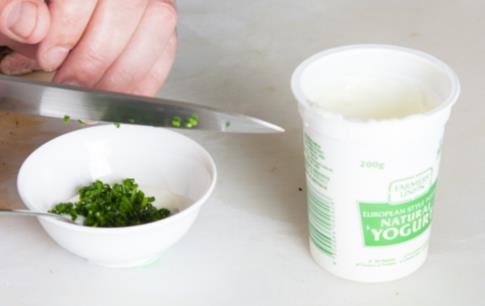 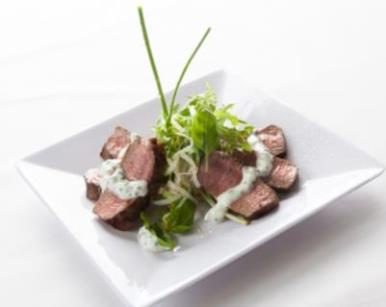 Look at the recipe for Warm lamb salad in the Recipe Book. Fill in the missing information in this table.Choose 5 salads from the Recipe Book.Is the dressing based on a vinaigrette or mayonnaise?Has anything extra been added?Types of oilsYou can use oils with different flavours in salad dressings. Some oils have a light flavour and aroma (smell), e.g. sunflower oil and canola oil.Others have a stronger flavour and aroma, e.g. olive oil, sesame oil and walnut oil.Oils may be flavoured by adding spices, herbs and things such as peppercorns, garlic or chilli.Choose the oil to suit the salad. If the flavour of the oil is too strong, it can dominate (take over) the flavour of the salad.Types of vinegarsVinegar is an acidic (sharp or tart tasting) liquid made from wine, cider, sherry and other similar ingredients.The sourness of the vinegar brings out the flavour of the ingredients used in salads. The acid cuts through the fattiness of the oil or dairy product, so the salad can be tasted more clearly. 
The acid can also help you digest the salad.There are many different types of vinegars available. Some vinegars are flavoured, e.g. with herbs.
You can also use other acidic liquids in a dressing instead of vinegar , e.g. verjuice (unfermented grape juice), or lemon, lime or orange juices.Storing dressings and ingredientsStore oils and vinegars in the dry store. However flavoured oils should be kept in the refrigerator.Eggs and dairy products must be stored in the refrigerator.To store prepared dressings:Where are things stored in your workplace?Calculating portions of dressings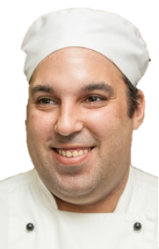 Sometimes dressings and sauces are made on a per person basis as needed. But the kitchen makes some common dressings and sauces on a daily or weekly basis. They make a large quantity and store it in the fridge. Look at the measuring jug1	You have 40 people booked for lunch.  How much mayonnaise do you need to make?2	Look at the recipe for Italian dressing in the Recipe Book.a.	How much in total does the recipe make? b. 	How many portions will you get from the recipe? Follow the general rule for portion size.c. 	You need to make enough Italian dressing for 30 people. How much should you make?Dressing a salad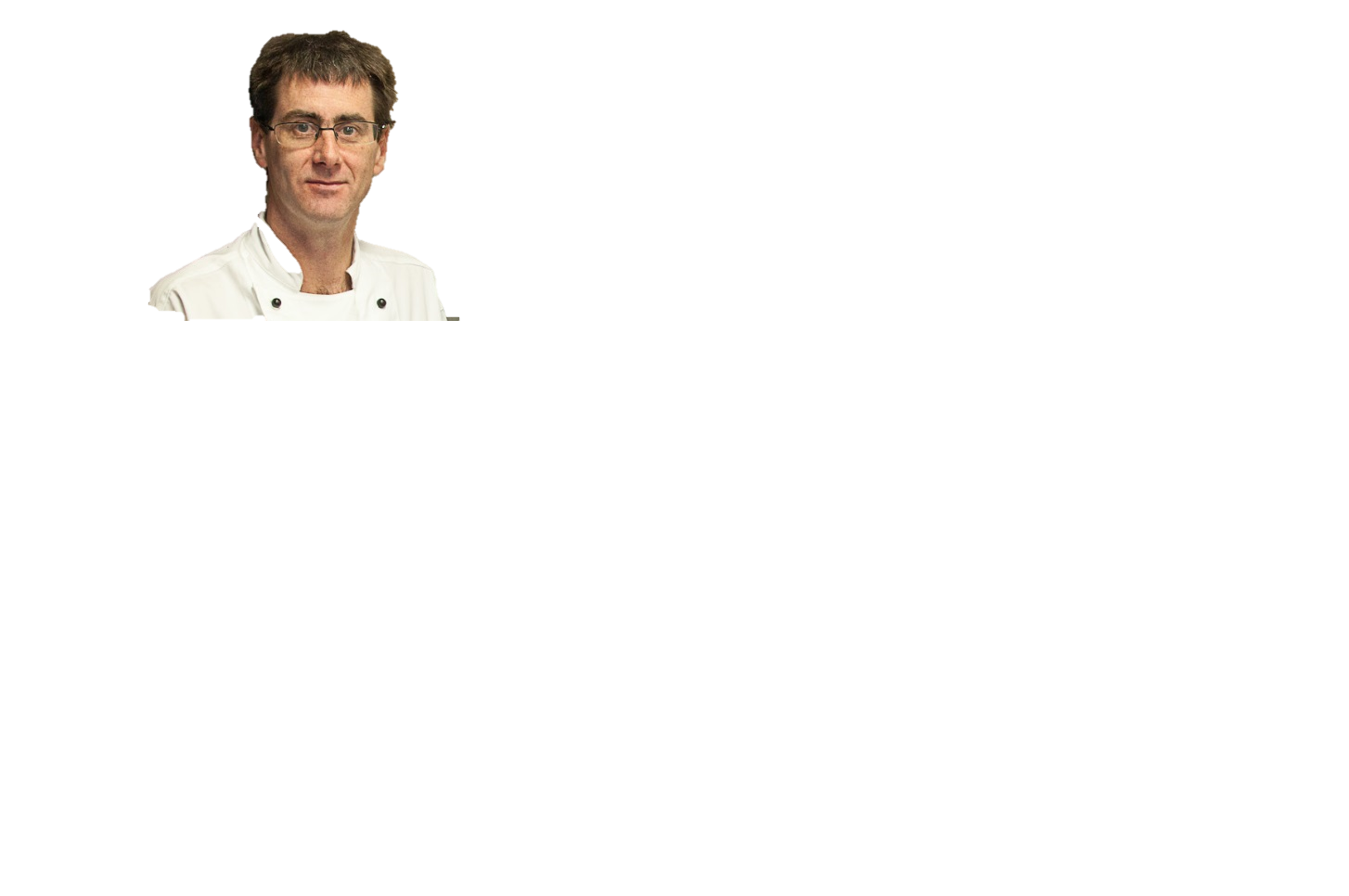 Dress salads just before serving. Add just enough dressing to moisten the salad.
Take care so you do not damage or ‘drown’ the salad ingredients.
There are different ways to put on the salad dressing. Read about them on the next page.  Look at the salad recipes in the Recipe Book.What method of dressing a salad is used for each one?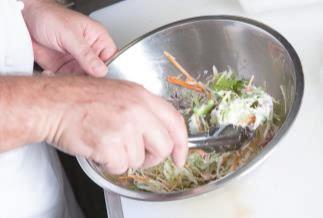 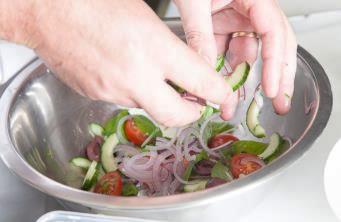 No dressingMost salads in a buffet are not dressed. If dressed salad is left for a period of time, it will wilt (go soft and floppy) and will not taste or look good. Put the dressing separately in a small jug or bowl with a spoon at the side. The guest can then serve themselves.Words for taste and textureYou should check your salad by tasting it. You will also be looking for the correct texture, how it feels in your mouth. You need to know some words so you can talk about tastes and textures with your kitchen colleagues.Salads aim to have a harmonious (when different things go together well) mix of tastes and textures.For example, Caesar salad:Tastes: A umami taste. Some saltiness in the parmesan. A bit sour from the lemon in the dressing.Textures: The cos lettuce is crisp, the croutons and fried crisp bacon are crunchy, the mayonnaise dressing is smooth and rich-feeling.Your trainer will organise this activity.What words would you use to describe each ingredient?Construct saladsWhen you construct a salad (put the salad together), it normally has 4 parts.Here is how Warm lamb salad with yoghurt dressing is constructed.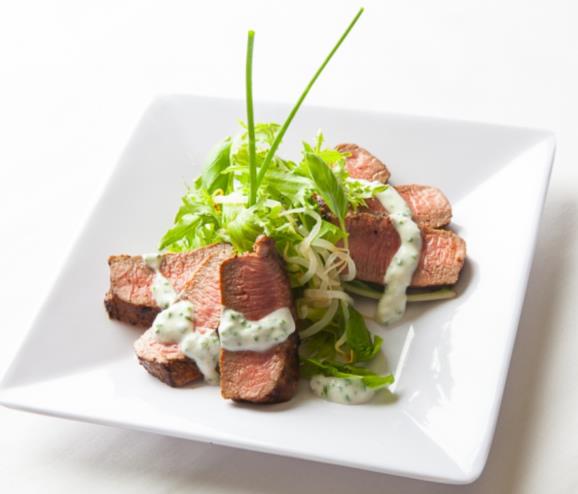 Guidelines for constructing salads These things are important when you are constructing a salad.Look at the recipes for these salads.What is used for the base, body, dressing and garnish?Store prepared salads Salads should be made as close as possible to the time of service.Most salad ingredients are not cooked so it is important to store them properly until service. Kitchens and serving areas can be humid, hot and stuffy, and this can make salads spoil more quickly.Salads should be stored:in containers covered with plastic wrap, on in containers with a fitted lid at 1ºC-5ºC away from raw or cooked meat or seafood.This stops germs growing and stops the salad drying out on top.Present saladsSalads can be served plated up in single portions, or they can be prepared and served in bulk amounts to provide multiple serves, e.g. at a buffet.You can use a range of different bowls or other containers to serve salads. Glass bowls are attractive because you can see the ingredients.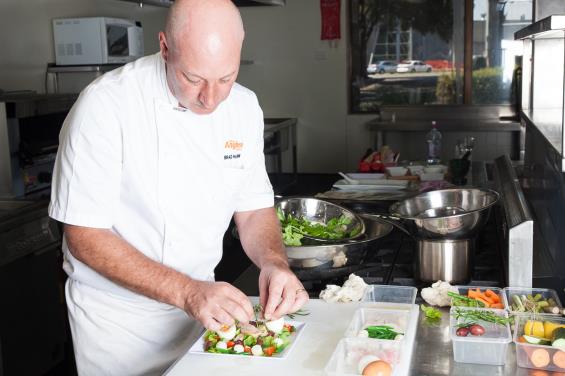 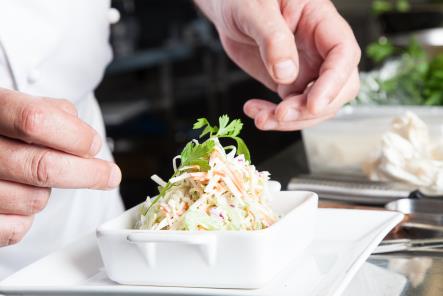 You may have to make some adjustments, such as:change the garnish so the balance, colour and contrast look rightchange the serviceware or the way it is plated so it looks more attractive or is easier to eat.Now make a salad from the Recipe Book.Tick off each step as you do it. Your salad may not need all these steps.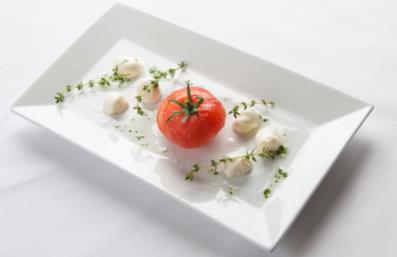 Section summaryNow you have completed this section you should have developed the following skills and knowledge.Tick the box if you are satisfied that you have those skills and knowledge.Notes6	Produce appetisersWhat are appetisers?Appetisers are small portions of food designed to stimulate (excite) the appetite before a meal. They are tasty, attractive and small so they don’t fill you up.Appetisers should look attractive as well as taste good.Appetisers can be:served before a meal with a knife and fork, because the guests are sitting downserved at cocktail parties or other functions  where people are standing up so food is picked up in the fingers.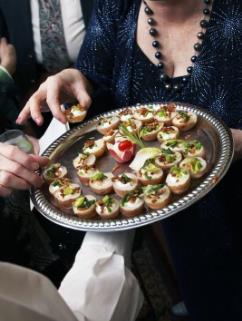 Types of appetisers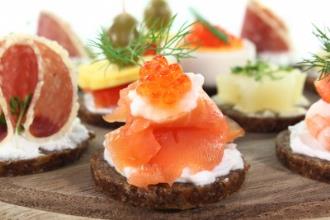 There are many types of appetisers. They range from traditional appetisers such as smoked salmon, to more complex appetisers using a range of ingredients and influenced by other countries, such as rice paper rolls. You will learn about:canapéssavouriesappetisers from other countries.What appetisers are made at your workplace?CanapésCanapés are savoury, bite-sized finger food. The word is pronounced kah/nah/pay. Canapés are usually served:with pre-dinner drinks, at cocktail functions, formal parties and wedding receptions. cold and offered around on a platter by wait staff.attractively arranged on a platter with a mixture of different canapés for guests to choose from so that everyone can find something they like. 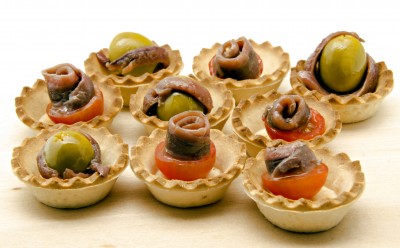 Parts of a canapéCanapés are usually made up of a base, the body and a garnish (decoration).The flavours and colours of the three parts must complement each other (go together).Look at the ingredients of these 4 canapés.  Would you like to eat them?Parts of a canapé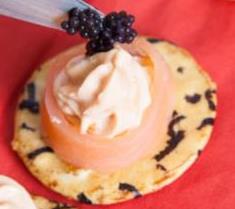 Look at the canapés in this picture.What do you think they are they made from?Put the ingredients into the columns in the table. One has been done for you.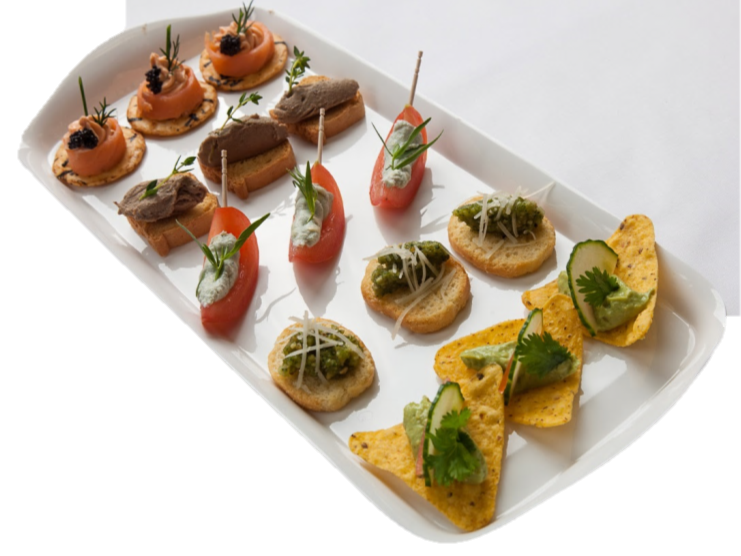 Go to the recipe for Canapés in the Recipe Book.This lists a number of different bases, toppings and garnishes.You can mix and match these ingredients to make different canapés.Design six different canapés you would like to eat and which would look nice together on a platter.Write them in this table.Put canapés togetherYou construct (build or put together) canapés. Follow these steps.Do your mise en place. Gather all the ingredients and equipment you need.Prepare all the bases, spreads, body ingredients and garnishes in separate containers.Clean your work area.Lay out the bases for one type of canapé.Put spread onto each base (if you are using it).Add the body ingredient onto each base.Add the garnish to each canapé.Clean the work area again, then start on another type of canapé. This prevents cross-contamination and mixing of ingredients and flavours.Arrange the canapés attractively on the platter or tray.Chef makes canapésStep 1: Prepare the basesStep 2: Add the bodyStep 3: Add the garnishStep 4: Plate the canapésChoose 3 canapé recipes.Tick off each step as you do it.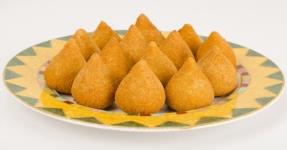 SavouriesSavouries are small portions of hot or cold food which can be served at stand up functions or at the table.They are generally more filling than a canapé, so use them at a function that goes for longer than a cocktail party.Some examples of savouries are:Savouries are sometimes served with a dipping sauce, such as peanut sauce, sweet chilli sauce or plum sauce.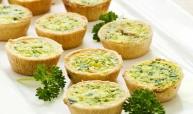 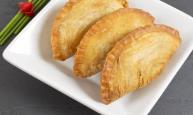 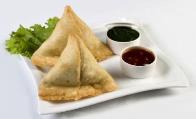 Look in the Recipe Book. What savouries would you choose to serve at a 21st birthday party where people are having some drinks and standing up to eat?Make savouriesUse the preparation and cooking techniques you have learnt to make savouries.Choose 2 savouries from the Recipe Book to make. Write their names at the top of the columns. Tick off each step as you do it.Appetisers from other countriesThe way we eat in Australia has been influenced by migration from other countries. This has given us a much broader range of appetisers.Asian appetisersMany countries in Asia serve small snacks as street food. These have become popular as appetisers in Australia.Some examples are: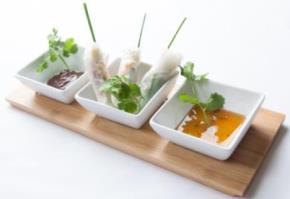 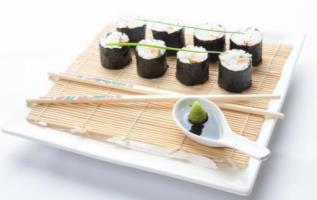 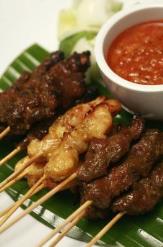 sushi and nori rolls from Japandumplings from Chinafish cakes from Thailandsamosas from Indiasatays from Malaysia rice paper rolls from Vietnam. 1	Choose one appetiser from another country.2	Write the information you need in the following table for the appetiser.3	Then follow the steps and make it.Present appetisersPresent appetisers in an attractive manner.Before you put the appetisers onto the platter, plan where you will put them. If you change your mind, you can make a mess.ServicewareServiceware can be made of glass, stainless steel, silver, wood or china, and in different shapes. Choose plates and bowls that complement the food and display it attractively. Be creative. Think of these things:contrast of coloursthe country the appetiser comes from, e.g. dumplings in a bamboo steamer, satays on a banana leafunusual containers, e.g.shot glasses, cocktail glasses, espresso cups, Asian spoonsdecorations for the platter, e.g. paper doily, salad leaves or herbs.Check the serviceware is at the correct temperature – cold for cold appetisers, warm for warm appetisers.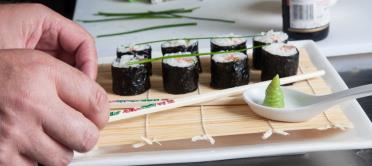 Arrangement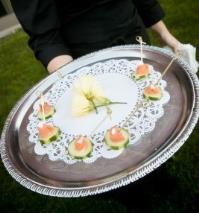 Appetisers can be served on large platters for people to help themselves. They need to be spaced out so they look attractive and are easy to identify and pick up.How many?For appetisers served before a meal: allow 3-4 pieces for each person, so guests don’t fill up before the meal.For appetisers at a cocktail party: allow 12-15 pieces per person. Final quality checkYou may need to:change accompaniments and garnishes so that it looks betterchange to a different plateremove any appetisers that have been damaged or have deterioratedwipe drips or spills.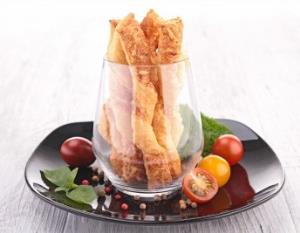 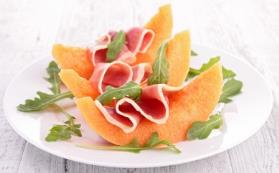 Store appetisers before serviceIf the finished appetisers need to be stored before serving, cover them well with plastic wrap. Place them in the fridge or coolroom.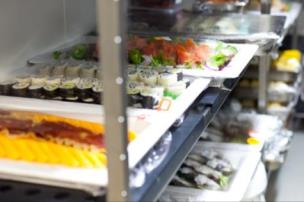 Use leftovers and trimmingsWhen you are preparing appetisers, there may be some trimmings from the ingredients. These can often be used in other dishes, reducing waste. Here are some examples:Section summaryNow you have completed this section you should have developed the following skills and knowledge.Tick each box if you are satisfied that you have those skills and knowledge.NotesSaladsSimple saladsCompound saladsComposed saladsClassical saladsContemporary saladsDressings and saucesDressings – vinaigrette basedDressings – mayonnaise basedOther dressings and saucesAppetisersCanapésChoose a base, topping and garnish for each canapé.SavouriesKey wordsDevelopment TeamDevelopment TeamContentWilliam Angliss Institute of TAFEMacsmith and AssociatesPhotography & graphicsBenjamin B PhotographerAcknowledgmentsAcknowledgmentsWe would like to acknowledge the generous support of the following organisations and the learners and employees in those venues, both Indigenous and non-Indigenous, for giving their permission for photography:We would like to acknowledge the generous support of the following organisations and the learners and employees in those venues, both Indigenous and non-Indigenous, for giving their permission for photography:William Angliss Institute Coffee Academy, Melbourne, VICVoyages Ayers Rock Resort, Yulara, NTWilliam Angliss Institute Coffee Academy, Melbourne, VICVoyages Ayers Rock Resort, Yulara, NTCultural WarningCultural WarningPeople of Aboriginal or Torres Strait Islander descent should be aware that this publication contains images of people who may be deceasedPeople of Aboriginal or Torres Strait Islander descent should be aware that this publication contains images of people who may be deceasedDisclaimerDisclaimerEvery effort has been made to ensure that this booklet is free from error or omissions. However, you should conduct your own enquiries and seek professional advice before relying on any fact, statement or matter contained in this book. William Angliss Institute of TAFE and Macsmith and Associates are not responsible for any injury, loss or damage as a result of material included or omitted from this course.Every effort has been made to ensure that this booklet is free from error or omissions. However, you should conduct your own enquiries and seek professional advice before relying on any fact, statement or matter contained in this book. William Angliss Institute of TAFE and Macsmith and Associates are not responsible for any injury, loss or damage as a result of material included or omitted from this course.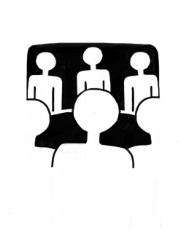 Do this activity in a big group.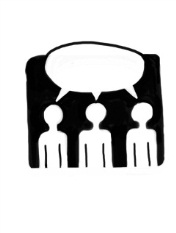 Do this activity in a small group.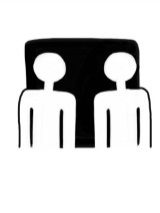 Do this activity in pairs.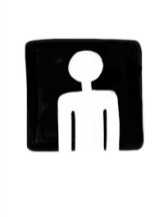 Do this activity by yourself.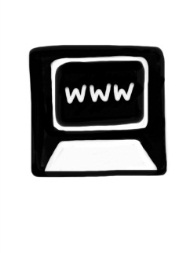 Do this activity using the internet.
If you are not connected to the internet, your trainer will provide you with another activity.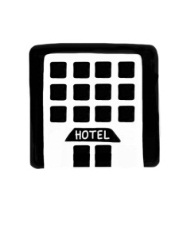 Do this activity in your workplace.
If you are not in a workplace, your trainer will provide you with another activity. Simple salads:One ingredient is the main feature, usually a vegetable, e.g. lettuce or tomato salad.Usually has a dressing (a liquid sauce) added, e.g. vinaigrette dressing.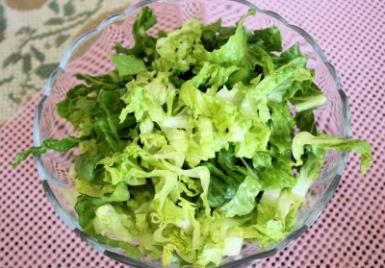 Mixed or compound salads:Two or more main ingredientsThe dressing binds the ingredients, e.g. Coleslaw salad with mayonnaise.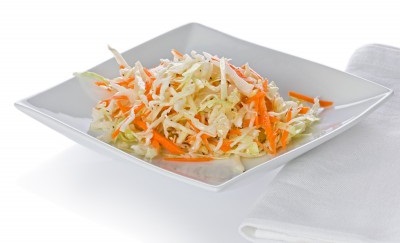 Composed salads:The ingredients are arranged on the plate rather than mixed or tossed. The dressing is often poured over the salad or served as an accompaniment, 
e.g. Salad niçoise. 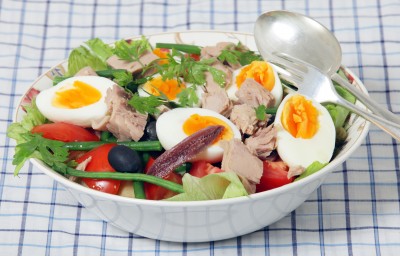 Classical salads:Follow recipes which have been around for a long time. They may be simple, compound or composed, e.g. Waldorf salad. 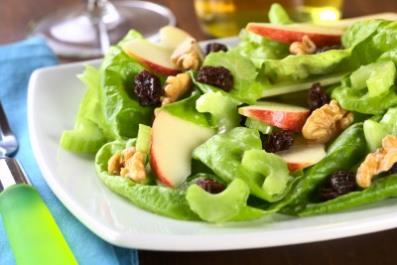 Contemporary (modern) salads:May combine flavours, ingredients and techniques from different cuisines (style or method of cooking).e.g. Couscous and roast vegetable salad from Middle Eastern cuisine.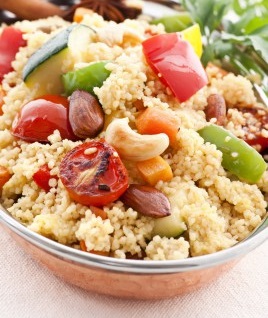 Warm salads:A warm or cooked item is the main focus, e.g. meat, poultry or seafood. Usually arranged on a base of salad leaves, e.g. Warm lamb salad with yoghurt dressing.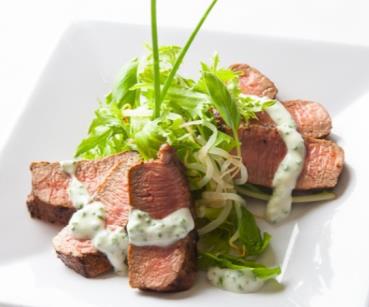 Activity 23  What salad is that?SaladSimpleMixedComposedClassicalContemporaryWarmColeslaw saladIceberg lettucethe most familiar salad greenfirm, compact head light green leaves, paler colour on the inside.Iceberg lettucethe most familiar salad greenfirm, compact head light green leaves, paler colour on the inside.Iceberg lettucethe most familiar salad greenfirm, compact head light green leaves, paler colour on the inside.Iceberg lettucethe most familiar salad greenfirm, compact head light green leaves, paler colour on the inside.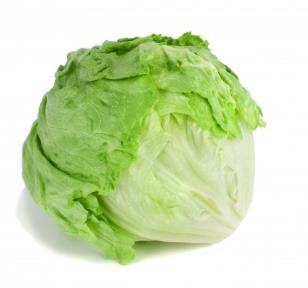 Radicchiodeep red leaves with a white contrasting ribbitter and spicy taste.Radicchiodeep red leaves with a white contrasting ribbitter and spicy taste.Radicchiodeep red leaves with a white contrasting ribbitter and spicy taste.Radicchiodeep red leaves with a white contrasting ribbitter and spicy taste.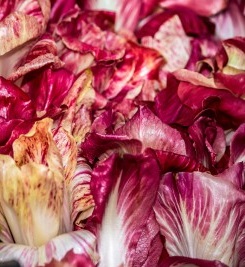 Curly endivethin, twisted leaves, curly at the outer edgesdark green outside to pale yellow or white in the centreslightly bitter taste.Curly endivethin, twisted leaves, curly at the outer edgesdark green outside to pale yellow or white in the centreslightly bitter taste.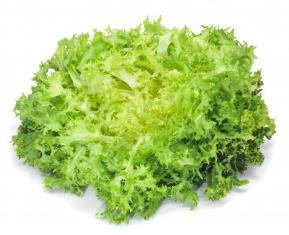 Cos lettucea long shape with loose green leavesstays crisp.Cos lettucea long shape with loose green leavesstays crisp.Cos lettucea long shape with loose green leavesstays crisp.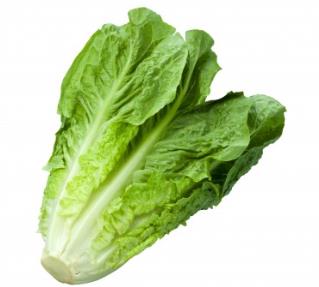 Butter lettuceloose, yellow to pale green leafsoft, not crispdelicate flavour.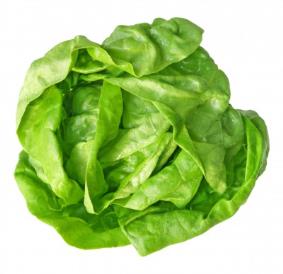 Oakleaf lettucebase is pale green and the tip is redsoft loose-leaf lettuce.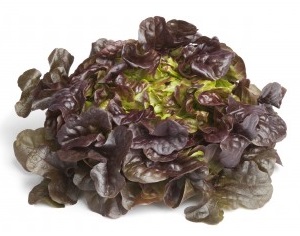 Rocket (roquette)small separate leavespeppery, spicy flavour.Rocket (roquette)small separate leavespeppery, spicy flavour.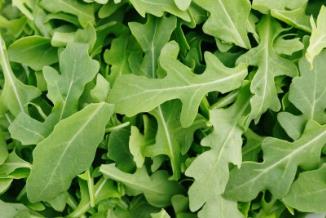 Baby spinachsmall separate dark green leavesadds variety of colour and shape to mixed leaf salad.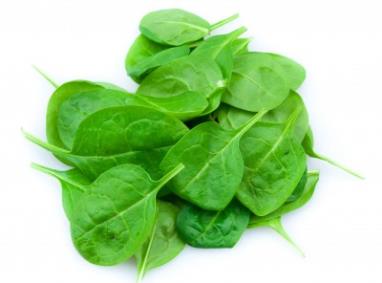 Cabbageusually pale green, but can also be redleaves are firm and densely packed.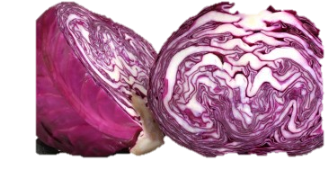 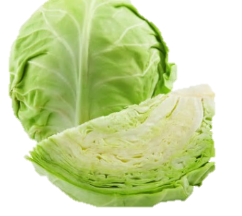 Mixed baby leavesA prepared and pre-washed salad mix made up of several types of leaves.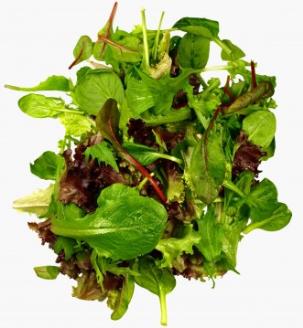 Chives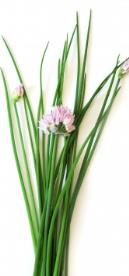 Curley leaf parsley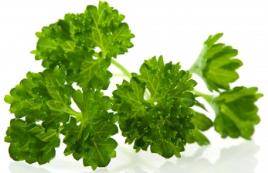 Coriander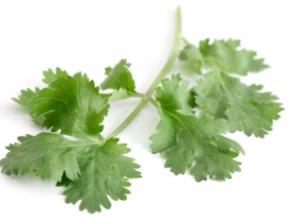 Vietnamese mint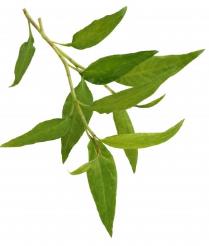 Basil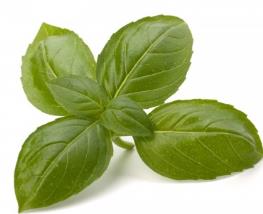 Mint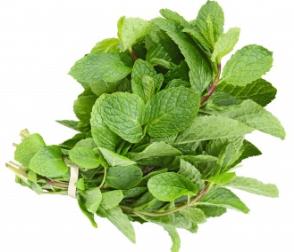 Italian parsley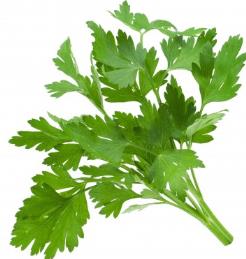 Dill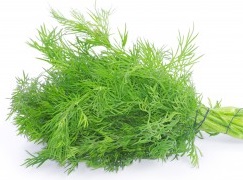 thymemarjoramoreganorosemaryfennelspearminttarragoncarrotscapsicumbeanscucumberpearsapplesorangesavocadomangoes.meatfishseafoodnutscheeseoliveseggspastarice.Activity 24  What ingredients?RecipeSalad greenHerbs or sproutsFruit or vegetablesOther ingredientsCaesar saladcos lettuceparsleybread		baconparmesan	anchoviesNicoise saladWarm lamb salad with yoghurt dressingCouscous and Roast Vegetable SaladActivity 25 Salads in your workplaceSalad and when servedMain ingredientsActivity 26 How much vinegar or oil?One part is …1 part vinegarand3 parts oil1/3 cup1/3 cupand1 cup100 ml100 mlandand3/4 cup1 tbspn1 tbspnandDid you know?The word, vinegar, comes from the French “vin aigre” meaning “sour wine”.NameFlavoured withTartare sauceLemon juice, capers, gherkin and chopped herbsSauce verte (Green sauce)Chopped or pureed green vegetables and herbs
They give it a green colourCaesar salad dressingAnchoviesAioliCrushed garlicCocktail sauceTomato sauce, Worcestershire sauce and lemon juiceChef’s tipIf your mayonnaise splits, don’t throw it out. You can try one of these ways to fix it:Start with a fresh egg yolk, then add the split mixture graduallyAdd some boiling water to the side of the mayonnaise and stir with a whiskPlace the mixture into a blender on high speed.sour creamcottage cheesericotta cheeseyoghurtblue cheesegoat’s cheese.Activity 27 Using a dairy based dressingDairy product used?Acid used?Other ingredients to 
flavour the dressing?How do you make the dressing?Activity 28Dressings at The Gums ResortSaladVinaigrette or Mayonnaise?Anything added?Potato saladMChopped herbsVinaigrette No need to keep it in the fridge, as the ingredients do not spoil easily. The high acid content in the vinegar stops it going bad.If oils are stored in the fridge, many of them will solidify (go hard).MayonnaiseMust keep it in the fridge because it contains egg yolks, which grow germs very easily.Also, it does not have enough vinegar in it to stop it going bad.Should be kept in the dairy section of the fridge, at 1-4ºC Can be kept there for up to 3 weeks. However, because there is oil in it, it may solidify.Chef’s tipCanola oil does not solidify (go solid or hard) when cold. So salad dressings made with this can be kept in the fridge without solidifying Start with a fresh egg yolk, then add the split mixture gradually.Activity 29  Food storage at your workplaceOils VinegarsEggsSour cream, yoghurtGarlic, parsleyCompleted dressingsThe general rule You need 25 ml of dressing or sauce for one person. 
We call this a serve or a portion.You need 25 ml of dressing or sauce for one person. 
We call this a serve or a portion.You need 25 ml of dressing or sauce for one person. 
We call this a serve or a portion.You need 25 ml of dressing or sauce for one person. 
We call this a serve or a portion.The standard recipeThe standard recipe for mayonnaise makes 500 ml. The standard recipe for mayonnaise makes 500 ml. The standard recipe for mayonnaise makes 500 ml. The standard recipe for mayonnaise makes 500 ml. How many serves in the standard recipe? How many serves in the standard recipe? How many serves in the standard recipe? How many serves in the standard recipe? How many serves in the standard recipe? The total amount divided byThe total amount divided byThe amount in one serve equalsThe amount in one serve equalsThe number of servesThe number of serves500  ÷500  ÷25 =25 =2020Use your calculator to check     Use your calculator to check     Use your calculator to check     500 ÷ 25 = 20500 ÷ 25 = 20500 ÷ 25 = 20500 divided into half equals 250500  ÷ 2 – 2502 lots of 250 adds up to 5002 x 250 = 500250 divided into 10 equal parts – each part is 25250  ÷ 10 = 2510 lots of 25 adds up to 25010 x 25 = 250Activity 30How many portions?Activity 31  Dressing saladsSaladMethod of dressingNicoise SaladGrilled asparagus and blood orange saladColeslaw saladPotato saladCaesar saladNicoise SaladGreek saladWaldorf saladWarm lamb salad with yoghurt dressingCouscous and Roast Vegetable SaladMethodSaladsHow to do itTossMix lightly with 
your handsFor light salads using a vinaigrette dressing, e.g. a simple green salad.Wash your handsPour the dressing over the ingredientsWith your fingers spread, gently lift and mix the dressing through the ingredients. Don’t damage the leaves.Coat all the ingredients with the dressingPut the salad into the serving dish.FoldTurn over with a spatulaFor salads that have a mayonnaise dressing, e.g. coleslaw.Spoon the dressing carefully onto the salad.Mix gently with a spatula or tongs. Turn the ingredients over.Coat all the ingredients with the mayonnaisePut the salad into the serving dish.DrizzlePour a very fine stream over the topGood for constructed salads, e.g. Niçoise salad. It does not disturb the look of the saladPut the salad into the serving dish.Pour a small stream of dressing all over the salad, not just in one spot.SteepPour dressing over the salad and let it standUse with cooked vegetable salads, where the ingredients have already been softened by cooking, e.g. potato salad. Do not use with salad greens, as they will go soft.Pour the dressing onto the salad ingredients.Fold the dressing gently through.Let the salad sit a while so the flavour of the dressing soaks into the ingredients.Put the salad into the serving dish.Words for tastesWords for tastesWords for tastesbitter saltyumami (a Japanese word - it means a pleasant savoury taste)sweetsourumami (a Japanese word - it means a pleasant savoury taste)Words for texturesWords for texturesWords for texturescleancreamycrispcrunchyfibrousmoistvelvetyrichslipperysmoothmousse (light and fluffy)Activity 32Taste and textureIngredientTaste and textureceleryvinaigrettesoy saucecarrot sticksolivesmayonnaisefried baconcroutons4. GarnishAdds colour, flavour and texture to the salad.3. DressingBlends the ingredients together and adds flavour.2. BodyThe main ingredients of the salad.1. BaseThis is usually salad greens. ColoursThere should be contrast (differences),
e.g. red roasted capsicum with green baby spinach and yellow cous cous.TexturesThere should be contrast,
e.g. creamy avocado with crisp salad greens.FlavoursThey should be balanced (not too much of one thing).They should complement each other (go well together),
e.g. blander tomato and bocconcini cheese with pungent shreds of basil and a sharp vinaigrette dressing.Shape Give the salad height, rather than leaving it flat
e.g. heap up a Caesar salad and layer garnishes on top.CuttingAll ingredients should be identifiable and cut precisely, unless they are torn. OrderAdd the firmest ingredients first.
Leave softer ingredients until last.DressingAdd just enough dressing to moisten the salad.
Too much dressing will spoil it.Activity 33Constructing a saladCaesar saladNiçoise salad4. Garnish3. Dressing2. Body1. BaseSalad checklist The salad is at the right temperature.The plate is at the right temperature.Contrast in colours and textures is appropriate and attractive.The garnishes suit the salad.There is not too much dressing.The portion size is correct.There are no drips or spills on the serving plate.Activity 34Make a saladSteps in salad construction Done I’ve read the recipe.I’ve worked out what quantities I need of each ingredient.I’ve assembled my ingredients.I’ve assembled my equipment.I’ve set out my ingredients and equipment in a good work flow.I’ve prepared all the ingredients for the salad using the techniques in the recipe, including cutting and cooking.I’ve made the dressing.I’ve stored correctly any prepared ingredients that I’m not using immediately. I’ve constructed the salad.I’ve dressed the salad using the method in the recipe.I’ve tasted the salad and adjusted it if needed.I’ve presented the salad attractively.I’ve gone through the Salad checklist.I’ve stored correctly any leftovers or the final salad if it is not being served immediately.Understand the different types of salads.Know different salad ingredient that can be used.Know how to make a salad dressing, and how to dress a salad.Describe different tastes and textures.Construct salads.Store prepared salads.Present salads attractively and know when to adjust salads for presentation.Did you know?Other names for appetisers are:finger food – because they may be eaten in the fingershors d’ouevres - French word meaning “outside of the main meal”bite-sized - because you can eat them in just one bite.Activity 35  Appetisers at your workplaceCanape 1Canape 2Canape 3Canape 4GarnishAdds colour and flavour.Can also be used to moisten the body, e.g. sour cream.The size or amount of garnish should not dominate.ParsleyAsparagus tipQuince pasteA slice of gherkinBodyThe main ingredient, often a meat, fish or cheese. A prawnPateBrie cheeseRare roast beefBaseMust be solid enough to support the toppings and so the guest can pick it up in their fingers.Can be different shapes, e.g. squares, triangles or circles.May be covered with a spread to stop the toppings making it soggy. This also helps the body stick to the base.Piece of crisp toast spread with herbed cream cheeseRound of pastryFirm savoury biscuitSquare of rye bread spread with mustardActivity 36What are these canapés made from?CanapéBaseBodyGarnish1seaweed rice crackersmoked salmon moussecaviar2345Activity 37Designing canapés BaseBodyGarnish123456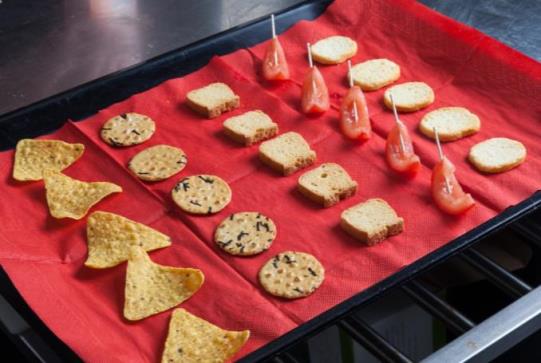 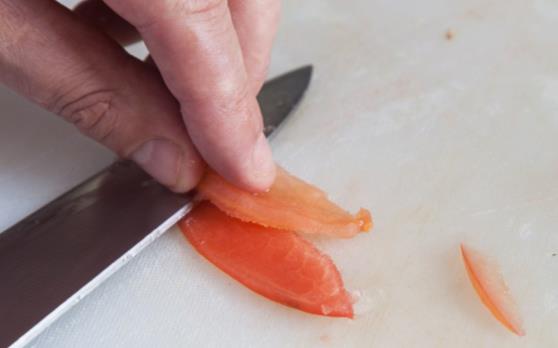 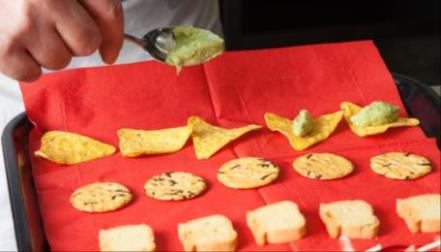 Spoon on avocado puree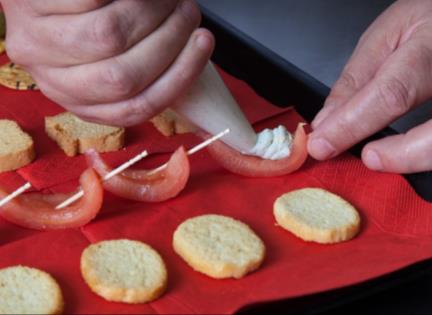 Pipe creamy blue cheese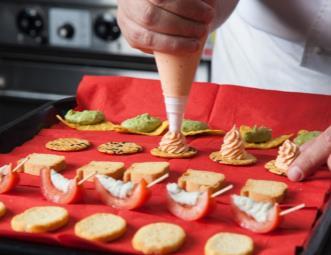 Pipe smoked salmon mousse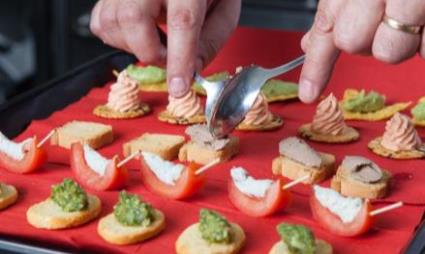 Spoon (quenelle) chicken paté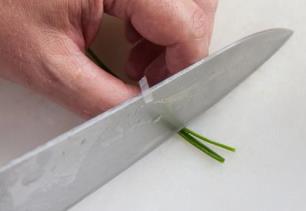 Trim chives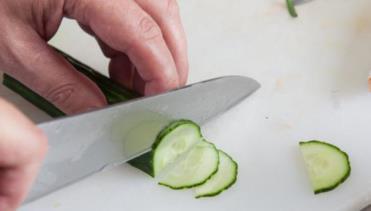 Slice cucumber thinly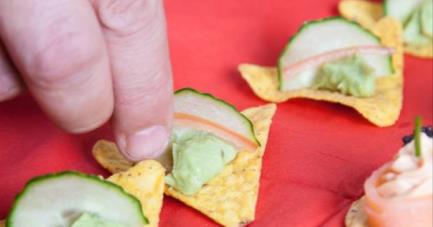 Arrange on body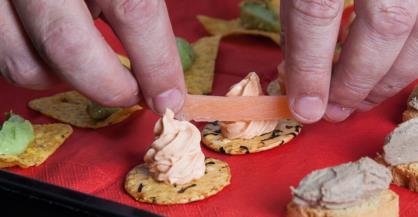 Wrap slivers of smoked salmon around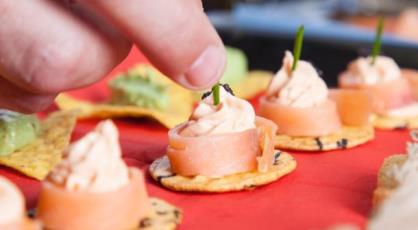 Garnish with thyme leaves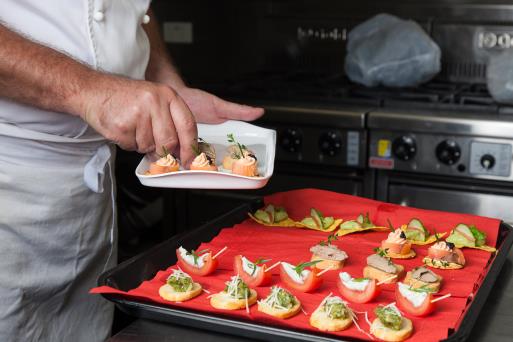 Carefully arrange on platterCanapé checklist Go through the Canapé checklistThe canapés are at the right temperature.Go through the Canapé checklistThe plate is at the right temperature.Go through the Canapé checklistContrast in colours and textures is appropriate and attractive.Go through the Canapé checklistThere is not too much garnish.Go through the Canapé checklistThey are not too crowded on the serving plate.Go through the Canapé checklistThere are no drips or smears on the serving plate.Go through the Canapé checklist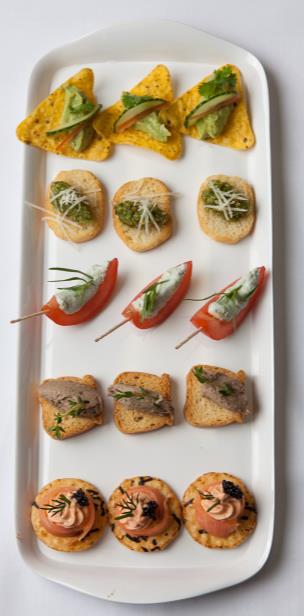 Ready to shareActivity 38Make some canapés Steps in salad construction Done I’ve chosen a good mixture of recipes.I’ve worked out what quantities I need of each ingredient.I’ve assembled my ingredients.I’ve assembled my equipment.I’ve set out my ingredients and equipment in a good work flow.I’ve prepared all the ingredients for the canapés using the techniques in the recipe, including cutting and cooking.I’ve stored correctly any prepared ingredients that I’m not using immediately. I’ve constructed the canapés.I’ve plated a mixture of canapés and presented them attractively.I’ve gone through the Canapé checklist.I’ve stored correctly any leftovers or the final canapés if they are not being served immediately.mini quichessatayssmall meatballsmini spring rollswontonsspinach and fetta trianglesshot glasses filled with soupmini dim simsamosascrumbed and fried pieces of fishcurry puffstempura (batter fried vegetables or seafood)Activity 39Make some canapés Activity 40Make some savouriesQuestionsSavoury 1:Savoury 2:Put the tasks you have to do in order.List the ingredients you need.Types of cuts usedCooking methods usedAntipastoMeans ‘before the meal’ in ItalianIncludes cured meats (e.g. salami, ham), char-grilled vegetables, frittata (cold savoury omelette), olives, pickled vegetables and cheeses. Generally served on a platter at the table, not as a finger food. 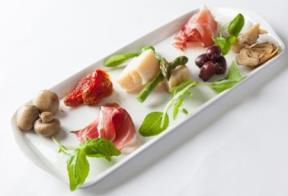 TapasFrom Spain, where they are eaten as finger food in bars. Includes spicy chorizo sausage, marinated mushrooms, ham, stuffed olives, fried sardines, and mini omelettes. 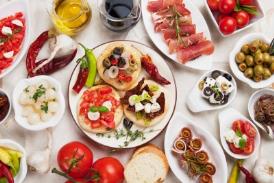 MezzeA Turkish word, but mezze are eaten throughout the Middle East and Eastern Europe. Includes dips (e.g. hummus, tzatziki and baba ganoush), marinated feta cheese, kebabs, dolmades and small salads. Served with bread such as Turkish bread. 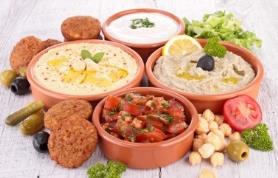 Activity 41Appetisers from other countries Appetiser from another country:Appetiser from another country:Ingredients and quantitiesEquipment Preparation and cooking methodsOrder you will do the tasks inHow will you store prepared ingredients?How will you construct the appetisers?ServicewareHow will you arrange the appetisers?Appetisers checklist The appetisers are at the right temperature.The plate is at the right temperature.Contrast in colours and textures is appropriate and attractive.There is not too much garnish.They are not too crowded on the serving plate.There are no drips or smears on the serving plate.Left over breadcan be used to makebreadcrumbs and stuffings.Trimmings from vegetables or herbs can be used to makea dip or a stock.Offcuts of meat can be used to makemake small meatballs.Leftover roast beef or chicken can be used to makefilling for canapés.Know the different types of appetisers and when they are used.Prepare and construct canapés.Prepare and construct savouries.Present appetisers.Store appetisers before services.Use leftovers and trimmings to prevent waste.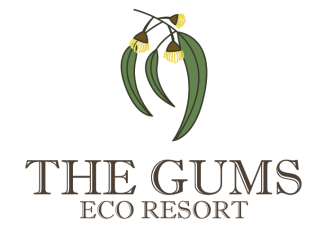 The Gums Recipe BookTomato, bocconcini and basil salad (1 portion)Tomato, bocconcini and basil salad (1 portion)Ingredients1 fresh vine tomato2 bocconcini balls, small15 basil leaves20 ml vinaigrette dressingMethodBlanche and refresh tomato then remove skin.Cut tomato into 1 cm slices.Place leaves at base of salad plate and top with tomato slices and torn pieces of bocconcini.Drizzle with vinaigrette dressing.Grilled asparagus and blood orange salad (1 portion)Grilled asparagus and blood orange salad (1 portion)Ingredients6 asparagus spears1 blood orangeroquette leaves20 ml vinaigrette dressingMethodPeel and blanche asparagus.Lightly oil grill bars and grill asparagus – allow to cool.Segment the blood orange and squeeze remaining juices into vinaigrette. Mix well.Place roquette onto plate then layer orange segments on top. Top this with grilled asparagus and drizzle with vinaigrette dressing.Coleslaw salad (2 portions)Coleslaw salad (2 portions)Ingredients40 gm carrots, fine julienne40 gm cabbage, fine chiffonnade1 celery stalk, finely sliced20 gm onions, finely sliced40 gm apples, fine julienne1 tbsp parsley, chopped30 ml mayonnaise	MethodCombine all ingredients in a suitably sized bowl.Fold through mayonnaise to bind.Cover and refrigerate until required.Potato salad (2 portions)Potato salad (2 portions)Ingredients160 gm potatoes, floury30 ml mayonnaise 1 tbsp either chopped parsley, mint, thyme or tarragonMethodSteam the potatoes in their skins until just tender.Allow potatoes to cool, then remove skin and cut into 2 cm cubes.Fold through mayonnaise and choice of herb.Cover and refrigerate until required.Caesar salad (2 portions)Caesar salad (2 portions)IngredientsDressing:2 egg yolks1 clove garlic crushed5 gm Dijon mustard60 ml salad oil5 ml Worcestershire sauce1 anchovy crushed10 ml lemon juice Grated parmesan cheese1 tsp chopped parsleyMethodWhisk yolks, mustard vinegar, anchovy together.Add oil as for mayonnaise.Season with remaining ingredients.Salad1 baby cos lettuce 30 gm bacon julienne (fried crisp)40 bread croutons fried lightly (1cm x 1cm)15 gr shaved parmesanWash and dry cos leaves and lightly toss through the dressing.On a salad plate, alternate layers of leaves, bacon, croutons and parmesan.Niçoise Salad (2 portions)Niçoise Salad (2 portions)Ingredients4 leaves iceberg lettuce –cut into chiffonnade40 gm green beans, blanched and cut 1 cm diamonds40 gm black olives, pitted and torn4 small new potatoes, cooked and torntomato concassee raw (1 tomato)2 soft boiled eggs2 pieces fresh tuna, seared60 ml olive oil20 ml lemon juiceMethodPlace lettuce on plate as base.Place ingredients around the plate to look as attractive as possible.Garnish with the seared tuna.Prepare a vinaigrette from the olive oil and lemon juice.Drizzle salad with lemon vinaigrette dressing.Greek salad (2 portions)Greek salad (2 portions)Ingredients60 gm feta cheese cut 1cm cubes60 gm cucumber, peeled, seeded cut 1 cm cubes12 cherry tomatoes halved12 kalamata olives, pitted and halved40 gm red onion, finely sliced60 ml vinaigrette 2 basil leaves chopped2 oregano leaves chopped1 basil leaf whole, garnishMethodMix herbs with vinaigrette.Mix together prepared vegetables and cheese.Place neatly into a salad bowl and drizzle with vinaigrette dressing.Garnish with basil leaf.Waldorf salad (2 portions)Waldorf salad (2 portions)Ingredients50 gm celery julienne 20 gm walnuts, chopped50 gm grapes green, peeled50 gm apple, julienne50 ml mayonnaiseMethodCombine all ingredients in a bowl.Add mayonnaise and fold through to bind the salad.Portion and plate or refrigerate until required.Warm lamb salad with yoghurt dressing (2 portions)Warm lamb salad with yoghurt dressing (2 portions)Ingredients1 tablespoon olive oil200 gm lamb fillet or back strap¼ teaspoon each paprika, black pepper, salt100 ml yoghurt, natural unsweetened1 teaspoon chopped parsley1 clove crushed garlic¼ teaspoon lemon juicePinch each salt and white pepper40 rocket leaves60 gr bean shoot sprouts14 basil leavesMethodSeason lamb with salt, pepper and paprika.Heat oil in pan and seal the lamb, continue cooking until medium rare, remove from heat and allow to rest.Mix together the yoghurt, parsley, garlic, lemon and seasonings to make a dressing.Mix the rocket, sprouts and basil leaves and place in centre of plate.Thinly slice the warm lamb and place neatly on top of the salad leaves.Drizzle salad with yoghurt dressing.Couscous and Roast Vegetable Salad (2 portions)Couscous and Roast Vegetable Salad (2 portions)Ingredients100 gm couscous100 ml water, boiling hot4 spring onions8 slices zucchini8 asparagus½ red capsicumbunch coriander1 sprig basilOlive oilLemon juiceSalt and freshly ground black pepperMethodPour boiling water over the couscous, cover and leave to soften.Cut spring onions to 5 cm lengths and wash well. Remove and discard the tough woody end of the asparagus and cut the remaining piece in half.Heat a char grill and grill the spring onions and asparagus to partly soften and lightly colour.Roast the red capsicum, peel and cut into diamond shape pieces about 4cm long.Clean the coriander and basil and roughly chop.Season the couscous and add sufficient olive oil and lemon juice to flavour and moisten the couscous.Gently fold the spring onions, asparagus, red capsicum, zucchini, basil and coriander through the couscous.Place the salad on a plate, piling it up high, garnish and serve.Vinaigrette dressing (150 ml)Vinaigrette dressing (150 ml)Ingredients150 ml vegetable oil50 ml white vinegar5 gm Dijon mustardPinch saltPinch white pepperMethodPlace all ingredients in a suitable sized bowl and whisk together.Cover and refrigerate until required.The dressing will separate over time so, again whisk thoroughly before use.Italian dressing (150 ml)Italian dressing (150 ml)Ingredients1 tsp chopped oregano1 tsp chopped basil1 tsp chopped continental parsley10 ml lemon juice½ tsp crushed garlic150 ml vinaigrette dressingMethodWhisk all ingredients together.Cover and refrigerate until required.Mayonnaise (500 ml)Mayonnaise (500 ml)Ingredients4 large egg yolks½ tsp Dijon mustard10 ml white vinegarPinch saltPinch white pepper500 ml salad oilFew drops boiling waterMethodPlace yolks, mustard, vinegar, salt and pepper in a large bowl and whisk thoroughly.Slowly add the oil a little at a time while whisking continuously.Add a few drops of boiling water at the end. This will help to stabilise (stop it splitting) the sauce.Cover and refrigerate until required.Tartare sauce (500 ml)Tartare sauce (500 ml)Ingredients500 ml mayonnaise25 gm chopped capers50 gm chopped gherkin1 tbsp fine chopped herbsMethodIn a suitably sized bowl, combine all ingredients.Cover and refrigerate until required.Sauce verte (500 ml)Sauce verte (500 ml)Ingredients25 gm water cress50 gm spinach leaves10 gm parsley10 gm tarragon10 gm chives500 ml mayonnaiseMethodBlanche, squeeze and puree watercress and spinach.Chop herbs finely.Mix herbs and puree through mayonnaise.Cover and refrigerate until required.Sour cream dressing (100 gm)Sour cream dressing (100 gm)Ingredients100 gm sour cream1 teaspoon lemon juicePinch saltPinch white pepper1 tspn parsley, finely choppedMethodPlace all ingredients in a suitable size bowl and stir through to combine.Cover and refrigerate until required.Sweet Chilli Lemon Sauce (2 portions)Sweet Chilli Lemon Sauce (2 portions)Ingredients1 birds eye chilli (chopped)2 garlic cloves (minced) 2 tbsp coriander (chopped)1 lemon (juice)3 tbsp palm sugar6 tbsp hot water2 tbsp	roasted peanuts (chopped)MethodCombine palm sugar and hot water in a saucepan.Bring to the boil and turn heat off and cool.Mix in chilly, coriander, garlic and then lemon juice.Add peanuts.BaseBaseBaseCorn chipCrispbreadCroutonsMelba toastMini toastParmesan biscuitPuff pastry roundPumpernickel breadRice crackersSavoury biscuitsShort pastry cups or boatsSlices of firm vegetables or fruitToppingToppingToppingBlue cheese mixed with ricottaCheeseChicken liver pateFruit – melon, strawberryGuacamoleHard boiled eggsSalami, hamSardinesSeafood – prawns, lobsterSmoked oystersSmoked salmonSmoked troutVegetables – avocado, tomatoGarnishGarnishGarnishAsparagus tipCapersCheeseChervil sprigCoriander leafDillFish roeFruitGherkinsOlivesParsleyPea sproutsSmoked salmonVegetable spring rolls ( 4 pieces)Vegetable spring rolls ( 4 pieces)Ingredients1 tablespoon vegetable oil3-4 drops sesame oil30 gm spring onions, finely sliced30 gm cabbage, fine chiffonnade 30 gm carrots, fine julienne30 gm mushrooms, finely chopped30 gm bean shoots¼ teaspoon crushed ginger¼ teaspoon crushed garlic½ teaspoon soy sauceSpring roll wrappersEgg whiteMethodHeat oils in pan.Add ginger and garlic and cook briefly.Add remaining vegetables and allow to sweat until just tender.Stir through soy sauce. Remove from heat and allow to cool.Lay wrappers with points facing north/south.Brush edges with a little egg white.Place a portion of cold vegetable mixture onto wrapper, fold over twice then fold sides to the centre then continue rolling forward into a neat firm cylinder.Cover and refrigerate until required.To cook, deep fry rolls at 180C until golden brown.Rice paper rolls (8 pieces)Rice paper rolls (8 pieces)Ingredients8 rice paper wrappers 80 g rice vermicelli , softened in water80 g bbq pork 80 g bean shoots 8 large basil leaves 8 mint leaves 6 small chives 60 g cashew nuts, choppedMethodSoften rice paper wrappers in warm water briefly and drain well and cover.Place 1 piece of rice paper flat on the bench.Place equal amounts of vermicelli, bean shoots, mint leaf, basil leaf, cashew nuts, BBQ pork.Fold the rice paper over & place a garlic chive on rice paper and roll up firmly.Keep rolls covered to avoid drying out.Serve with nam prik sauce.Antipasto plate (1 plate)Antipasto plate (1 plate)Ingredients40 gm parma ham8 kalamata olives8 sun dried tomatoes8 grilled artichoke heartsshaved parmesan10 basil leavesOlive oilMethodPlace ham and vegetables neatly onto a suitable plateGarnish with basil leaves and parmesanDrizzle with a little olive oilChicken Satay (1 portion)Chicken Satay (1 portion)Ingredients80 gm chicken breast 20 ml soy sauce10 ml Chinese rice wineSatay sauce10 gm onion, fine dice½ clove garlic10 ml peanut oil100 gm peanuts, fried & crushed 100 ml coconut milk1 red chilli, finely chopped¼ lemon juiced 15 gm brown sugarMethodCut chicken into strips or dice. Place in a bowl and add soy and rice wine, leave to marinate for 10 minutes.Sweat onion, garlic and chilli in oil.Add peanuts and cook for 2 minutes.Add brown sugar and lemon juice. Take of the heat.Add coconut milk and blend until semi smooth.To serve, heat but do not boil.Thread the chicken pieces onto a toothpick.  Cook on the griddle plate; serve hot with the satay sauce.Spinach and Feta Cheese Triangles (6 pieces – serves 2)Spinach and Feta Cheese Triangles (6 pieces – serves 2)Ingredients300 gm spinach20 gm feta cheese15 gm bacon15 gm onionpinch nutmeg1 sheet filo pastry20 ml clarified butterMethodRemove stalks, wash and roughly chop the spinach.Wilt the spinach in a hot sauté pan and cool.Squeeze out the excess moisture.Finely dice the onion and chop bacon finely.Sweat the onion and bacon, leave to cool.Mix spinach, feta, onion, and bacon together in a bowl, add seasoning and nutmeg.Brush the filo sheet with clarified butter.Cut the sheet across into 6 equal strips.Fold the triangle parcels as shown in the demo & brush with a little clarified butter.Place on a baking tray & bake in a hot oven until golden brown.WordMeaningaccentuateMake a flavour seem stronger, more intenseaccompanimentFood item served alongside a meal, e.g. soy sauce, lemon segmentsaccompanyGo withacidIn cooking, a liquid such as vinegar or lemon juiceacidicSharp or tart tastingadjustChange slightly, such as final seasoningaromaSmellassembleGather togetherbalancedNot too much of one thingbindCoat and mix food items with sauce to stick ingredients togethercombineMix ingredients togethercomplement each otherGo well togethercompost binBin for food scrapscontemporaryModerncontrastDifferencescreviceDeep crackcuisineStyle of cooking in a particular culturedeadlineWhen you need to have your tasks finished by disassembleTake apart equipmentdiscardThrow awaydominateTake overemulsifyCombine two liquids which normally don't mix together easily (such as oil and water) so they become a smooth mixture estimateJudge times or quantities based on experienceforeign objectsThings that shouldn’t be in food, e.g. band aid, insectgarnishDecorationharmoniousWhen different things go together wellinedible partsParts of food that you are unpleasant to eatirregularNot all the same shape and sizelengthwiseDown the lengthmise en placeHave everything organised and in place before you startmousseLight and fluffynutrientsThings in food that are good for you, e.g. vitaminsplatterA large flat dish or plate, typically oval or circular in shape, used for serving food.podOuter casing of vegetables such as peas and beansportionHow much you need for one personpungentSpicy tasting or smellingquantitiesMeasured amounts of ingredientsselectChooseseparateCome apartservicewarePlates, bowls, platters and other items for serving foodsolidifyGo solid or hardspecial dietary requirementsThings some people can’t eat (e.g. gluten) or choose not to eat (e.g. meat)splitSeparate into its partsspoilWhen food goes ‘bad’ - mouldy, stale or rottingstabiliseStop a sauce ‘splitting’stimulateExcitetextureFeel of food in the mouththoroughlyCompletelyumamiA pleasant savoury taste (Japanese word)utensilKitchen toolverjuiceUnfermented grape juicewilt, wiltingGo floppy or soft due to losing water